My Favorite Wild AnimalsCheetah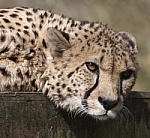 Cheetahs are beautiful animals, however extremely dangerous. One should not plan to keep this animal as a pet.